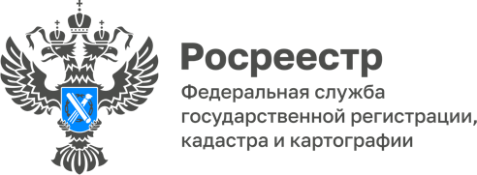 Совершенствован порядок предоставления и упрощения последующего использования земельных участков по программам «Дальневосточный гектар» и «Гектар Арктики»29 декабря 2022 года принят Федеральный закон №616-ФЗ, которым совершенствован порядок предоставления и упрощения последующего использования земельных участков по программам «Дальневосточный гектар» и «Гектар Арктики».Закон вступает в силу с 01 июля 2023 года, за исключением положений, вступающих в силу с 29.12.2022 года (со дня его официального опубликования).Закон направлен на решение проблемных вопросов, возникающих при строительстве объектов индивидуального жилищного строительства на земельных участках, в отношении которых не утверждены правила землепользования и застройки. Так, устанавливается возможность строительства жилых или садовых домов на земельном участке при отсутствии утвержденных правил землепользования и застройки, а также документации по планировке территории, на основании уведомления о планируемом строительстве.	Также увеличен срок выбора гражданином вида разрешенного использования земельного участка с одного года до двух лет.	Отменяется обязанность гражданина предоставлять уполномоченный орган декларацию об использовании земельного участка после истечения трех лет со дня заключения договора безвозмездного пользования земельным участком. Из оснований для возврата заявления о предоставлении земельного участка в собственность или в аренду исключена подача таких заявлений в неуполномоченный орган. При этом, для таких органов установлена обязанность по перенаправлению заявлений в соответствующие уполномоченные органы (срок перенаправления не должен быть более 3 рабочих дней).Закреплена возможность направления заинтересованному лицу   посредством портала Госуслуг проектов договора о безвозмездном пользовании земельным участком, решения о предоставлении земельного участка в собственность бесплатно, проекта договора аренды земельного участка или проекта договора купли- продажи земельного участка.Определяется возможность гражданам, пропустившим срок обращения с заявлением о предоставлении в собственность или аренду земельного участка, обратиться с таким заявлением до 1 марта 2023 года. Установлено, что ряд документов, например, заявление о предоставлении земельного участка в безвозмездное пользование, в собственность или в аренду, уведомлений о выбранных гражданином виде или видах разрешенного использования земельного участка, о согласии с одним из вариантов схемы размещения земельного участка, заявление об отказе от договора безвозмездного пользования земельным участком и о предоставлении другого земельного участка, подписанные простой электронной подписью или усиленной неквалифицированной электронной подписью, признаются равнозначными документам, подписанным собственноручной подпись.Татьяна Голдобина, руководитель Управления Росреестра по Красноярскому краю: «Практическая реализация в Красноярском крае Арктического гектара началась в конце 2022 года. Полагаю, что принятые изменения позволят увеличить спрос на земельные участки, ведь для этого созданы все необходимые условия».Наталья Черных, Руководитель Красноярского подразделения А СРО «Кадастровые инженеры»: «Принятым законом упрощается порядок предоставления земельных  участков, находящихся на Дальнем Востоке и Арктике. Применительно к Красноярскому краю – это Арктическая зона. Процедура выбора земельных участков, их предоставления достаточна прозрачна  и понятна». Материалы подготовлены Управлением Росреестра по Красноярскому краюКонтакты для СМИ:тел.: (391)2-226-756е-mail: pressa@r24.rosreestr.ru«ВКонтакте» http://vk.com/to24.rosreestrTelegram https://t.me/Rosreestr_krsk24Одноклассники https://ok.ru/to24.rosreestr